基本信息基本信息 更新时间：2024-05-17 09:41  更新时间：2024-05-17 09:41  更新时间：2024-05-17 09:41  更新时间：2024-05-17 09:41 姓    名姓    名张磊张磊年    龄35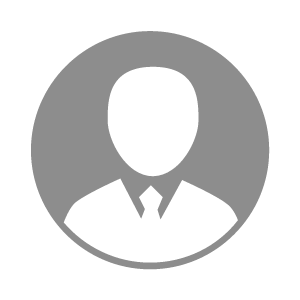 电    话电    话下载后可见下载后可见毕业院校大连海洋大学邮    箱邮    箱下载后可见下载后可见学    历本科住    址住    址辽宁省大连市甘井子区虹港路辽宁省大连市甘井子区虹港路期望月薪10000-20000求职意向求职意向水产养殖技术员,淡水养殖专家,海水养殖专家水产养殖技术员,淡水养殖专家,海水养殖专家水产养殖技术员,淡水养殖专家,海水养殖专家水产养殖技术员,淡水养殖专家,海水养殖专家期望地区期望地区大连市|威海市|青岛市大连市|威海市|青岛市大连市|威海市|青岛市大连市|威海市|青岛市教育经历教育经历就读学校：黑龙江农业工程职业学院 就读学校：黑龙江农业工程职业学院 就读学校：黑龙江农业工程职业学院 就读学校：黑龙江农业工程职业学院 就读学校：黑龙江农业工程职业学院 就读学校：黑龙江农业工程职业学院 就读学校：黑龙江农业工程职业学院 工作经历工作经历工作单位：大连海洋大学 （水产设施养殖与装备工程技术研究中心） 工作单位：大连海洋大学 （水产设施养殖与装备工程技术研究中心） 工作单位：大连海洋大学 （水产设施养殖与装备工程技术研究中心） 工作单位：大连海洋大学 （水产设施养殖与装备工程技术研究中心） 工作单位：大连海洋大学 （水产设施养殖与装备工程技术研究中心） 工作单位：大连海洋大学 （水产设施养殖与装备工程技术研究中心） 工作单位：大连海洋大学 （水产设施养殖与装备工程技术研究中心） 自我评价自我评价从事工厂化循环水养殖生产实践十余年,技术服务过多家大型循环水养殖企业，充分掌握循环水处理工艺及相关设备使用方法，主要涉及品种包括三文鱼（大西洋鲑）、石斑鱼、红鳍东方鲀、欧洲鲈鱼、大菱鲆、半滑舌鳎、加州鲈、虹鳟、高白鲑等；具备内陆水域、浅海、滩涂的渔业资源和环境调查与规划的基本方法，了解现代化养殖工程、海洋渔业和水产品加工利用的基本知识；了解水产增养殖学、生命科学的学科前沿和发展趋势。从事工厂化循环水养殖生产实践十余年,技术服务过多家大型循环水养殖企业，充分掌握循环水处理工艺及相关设备使用方法，主要涉及品种包括三文鱼（大西洋鲑）、石斑鱼、红鳍东方鲀、欧洲鲈鱼、大菱鲆、半滑舌鳎、加州鲈、虹鳟、高白鲑等；具备内陆水域、浅海、滩涂的渔业资源和环境调查与规划的基本方法，了解现代化养殖工程、海洋渔业和水产品加工利用的基本知识；了解水产增养殖学、生命科学的学科前沿和发展趋势。从事工厂化循环水养殖生产实践十余年,技术服务过多家大型循环水养殖企业，充分掌握循环水处理工艺及相关设备使用方法，主要涉及品种包括三文鱼（大西洋鲑）、石斑鱼、红鳍东方鲀、欧洲鲈鱼、大菱鲆、半滑舌鳎、加州鲈、虹鳟、高白鲑等；具备内陆水域、浅海、滩涂的渔业资源和环境调查与规划的基本方法，了解现代化养殖工程、海洋渔业和水产品加工利用的基本知识；了解水产增养殖学、生命科学的学科前沿和发展趋势。从事工厂化循环水养殖生产实践十余年,技术服务过多家大型循环水养殖企业，充分掌握循环水处理工艺及相关设备使用方法，主要涉及品种包括三文鱼（大西洋鲑）、石斑鱼、红鳍东方鲀、欧洲鲈鱼、大菱鲆、半滑舌鳎、加州鲈、虹鳟、高白鲑等；具备内陆水域、浅海、滩涂的渔业资源和环境调查与规划的基本方法，了解现代化养殖工程、海洋渔业和水产品加工利用的基本知识；了解水产增养殖学、生命科学的学科前沿和发展趋势。从事工厂化循环水养殖生产实践十余年,技术服务过多家大型循环水养殖企业，充分掌握循环水处理工艺及相关设备使用方法，主要涉及品种包括三文鱼（大西洋鲑）、石斑鱼、红鳍东方鲀、欧洲鲈鱼、大菱鲆、半滑舌鳎、加州鲈、虹鳟、高白鲑等；具备内陆水域、浅海、滩涂的渔业资源和环境调查与规划的基本方法，了解现代化养殖工程、海洋渔业和水产品加工利用的基本知识；了解水产增养殖学、生命科学的学科前沿和发展趋势。从事工厂化循环水养殖生产实践十余年,技术服务过多家大型循环水养殖企业，充分掌握循环水处理工艺及相关设备使用方法，主要涉及品种包括三文鱼（大西洋鲑）、石斑鱼、红鳍东方鲀、欧洲鲈鱼、大菱鲆、半滑舌鳎、加州鲈、虹鳟、高白鲑等；具备内陆水域、浅海、滩涂的渔业资源和环境调查与规划的基本方法，了解现代化养殖工程、海洋渔业和水产品加工利用的基本知识；了解水产增养殖学、生命科学的学科前沿和发展趋势。从事工厂化循环水养殖生产实践十余年,技术服务过多家大型循环水养殖企业，充分掌握循环水处理工艺及相关设备使用方法，主要涉及品种包括三文鱼（大西洋鲑）、石斑鱼、红鳍东方鲀、欧洲鲈鱼、大菱鲆、半滑舌鳎、加州鲈、虹鳟、高白鲑等；具备内陆水域、浅海、滩涂的渔业资源和环境调查与规划的基本方法，了解现代化养殖工程、海洋渔业和水产品加工利用的基本知识；了解水产增养殖学、生命科学的学科前沿和发展趋势。其他特长其他特长